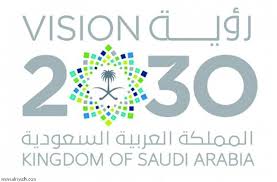 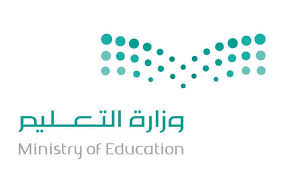 الأسبوع الأولالأسبوع الثانيالأسبوع الثالثالأسبوع الرابعالأسبوع الخامسالأسبوع السادس4/ 5 ـــ 8 / 511 / 5 ـــ 15 / 518 / 5 ــ 22 / 525 / 5 ـــ 29 / 52/6 ـــ 6/ 69/ 6ـــ 13/6التهئية -علاقة القسمة بالطرح.-علاقة القسمة بالضرب-مهارة حل المسألة- القسمة على 2اختبار منتصف الفصل ((6))-القسمة على 5- القسمة على 10- القسمة مع الصفر وعلى الواحداختبار الفصل ((6))- التهئية- القسمة على 3-4- خطة حل المسألة- القسمة على 6-7اختبار منتصف الفصل ((7))- القسمة على 8-9استقصاء حل المسألةاختبار الفصل ((7))التهئيةوحدات الطول المتريةخطة حل المسألةالمحيطالأسبوع السابعالأسبوع الثامنالأسبوع التاسعالأسبوع العاشرالأسبوع الحادي عشرالأسبوع الثاني عشر16/ 6 ـــ 20/ 623/6 ـــ 27/ 61/7 ـــ 5/ 78/ 7 ـــ 12/715/ 7ـــ 19/ 722/7 ـــ 26 / 7قياس المساحة اختبار منتصف الفصل ((8))وحدات السعة المتريةوحدات الكتلة المترية تقدير الحجم وقياسهقراءة الساعة اختبار الفصل ((8))اختبار تراكمي ((1))التهيئة المجسمات الاشكال المستوية خطة حل المسألة اختبار منتصف الفصل ((9))الانماط الهندسية استقصاء حل المسألة التماثل اختبار الفصل ((9))  التهيئة التمثيل بالرموز تفسير التمثيل بالرموز خطة حل المسألةاختبار منتصف الفصل ((10))التمثيل بالاعمدةتفسير التمثيل بالاعمدة الاحتمال اختبار الفصل ((10)) الأسبوع الثالث عشرالأسبوع الرابع عشرالأسبوع الخامس عشرالأسبوع السادس عشرالأسبوع السابع عشرالأسبوع السابع عشر429/7 ـــ 3/86 / 8 - 10 / 813 /8ـــ 17 / 820 /8 ـــ 24/ 827/8 –2/927/8 –2/9التهيئة الكسور كاجزاء من الكل الكسور كاجزاء من مجموعة  الكسور المتكافئة اختبار منتصف الفصل ((11))خطة حل المسألة مقارنة الكسور وترتيبها  اختبار الفصل ((11))اختبار تراكمي ((2))http://www.mathandsci.org/vb/منارات الرياضيات والعلوم التعليميةhttp://www.mathandsci.org/vb/منارات الرياضيات والعلوم التعليميةhttp://www.mathandsci.org/vb/منارات الرياضيات والعلوم التعليمية